國立羅東高工109學年「新生防災認知」宣導紀錄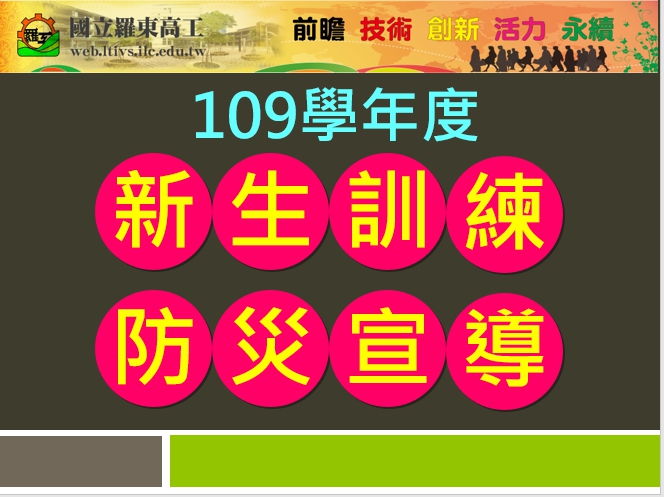 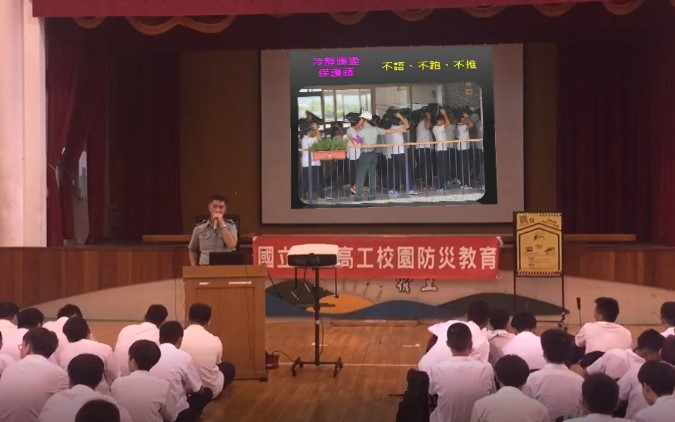 109學年度新生訓練防災宣導簡報生輔組長說明逃生動作及要領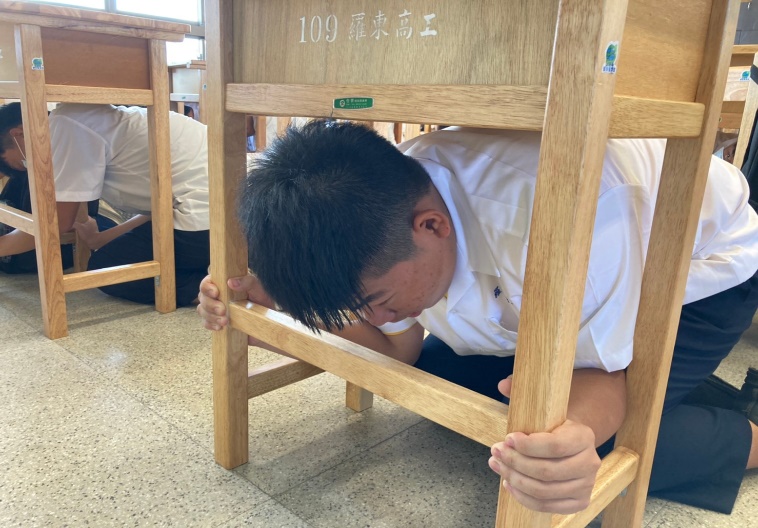 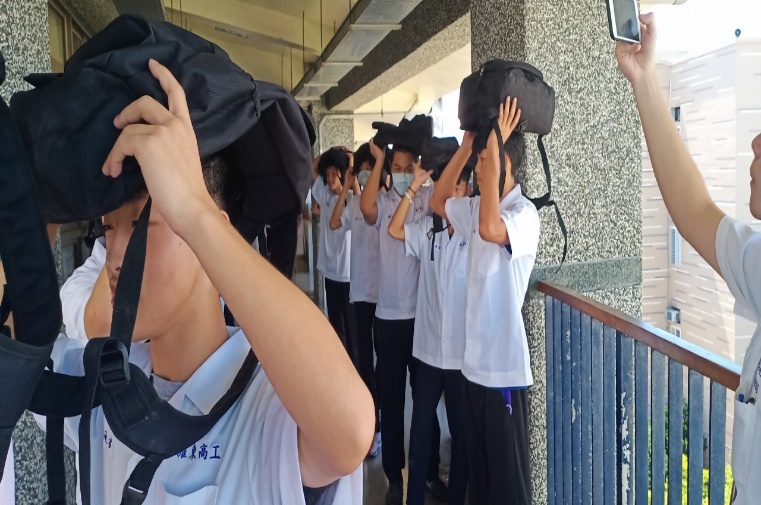 同學確依避難動作：趴下、掩護、穩住引導新生將書包置於頭頂以保護頭部並於走廊排成縱隊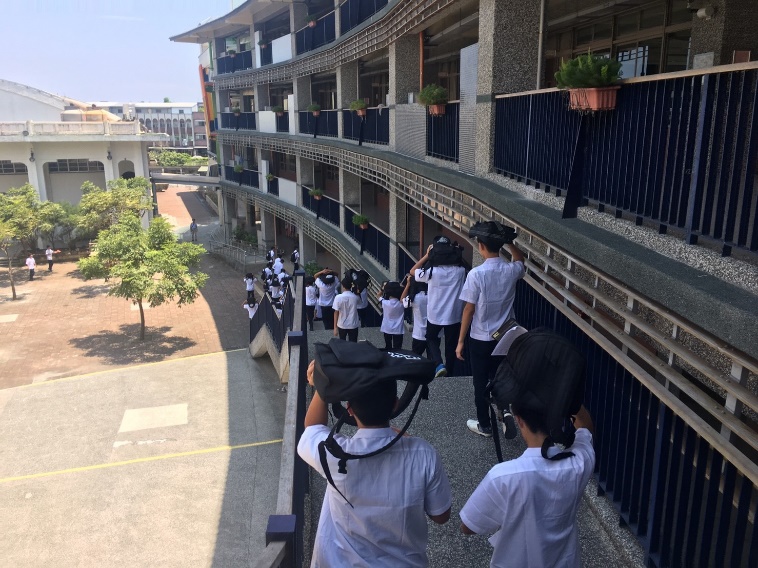 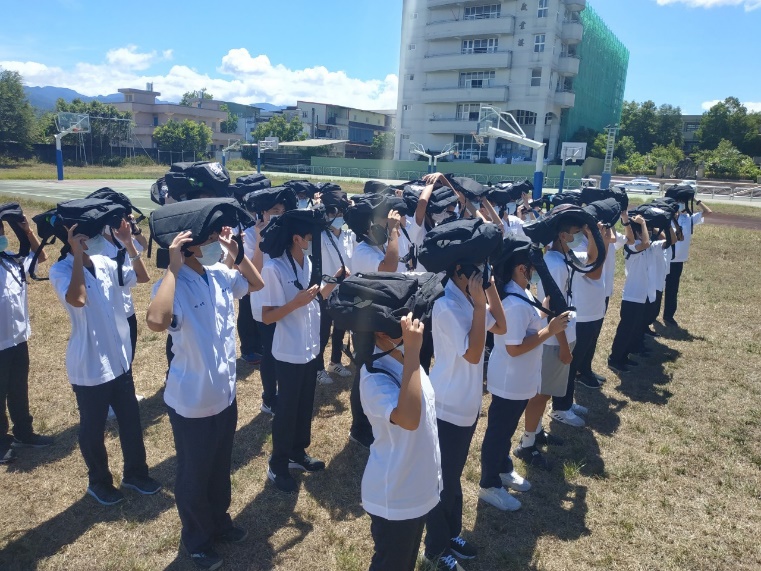 引導新生至安全地點集合輔導幹部引導新生至操場實施點名並清查人員傷亡狀況